Four Interdisciplinary Teams are Awarded $100,000 Seed grants to support projects focused on immunology, imaging, and informatics in precision immunomedicine (iPRIME) for Cardiovascular Disease by the University-funded iPRIME P2PE initiative.   Learn more at the iPRIME website, iprime.virginia.edu.  Tick Bite Exposure and Coronary Artery Disease RiskLoren Erickson, PhD, Department of Microbiology, Immunology, and Cancer Biology, Beirne B. Carter Center for Immunology Research, School of MedicineRichard Flowers, MD, Department of Dermatology, School of MedicineJeff Wilson, MD, PhD, Department of Medicine, Allergy Division, Beirne B. Carter Center for Immunology Research, School of Medicine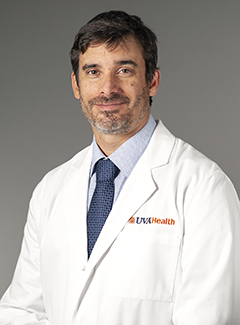 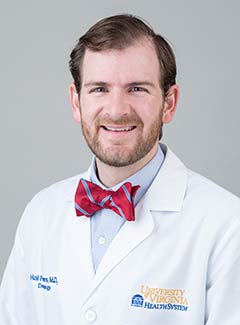 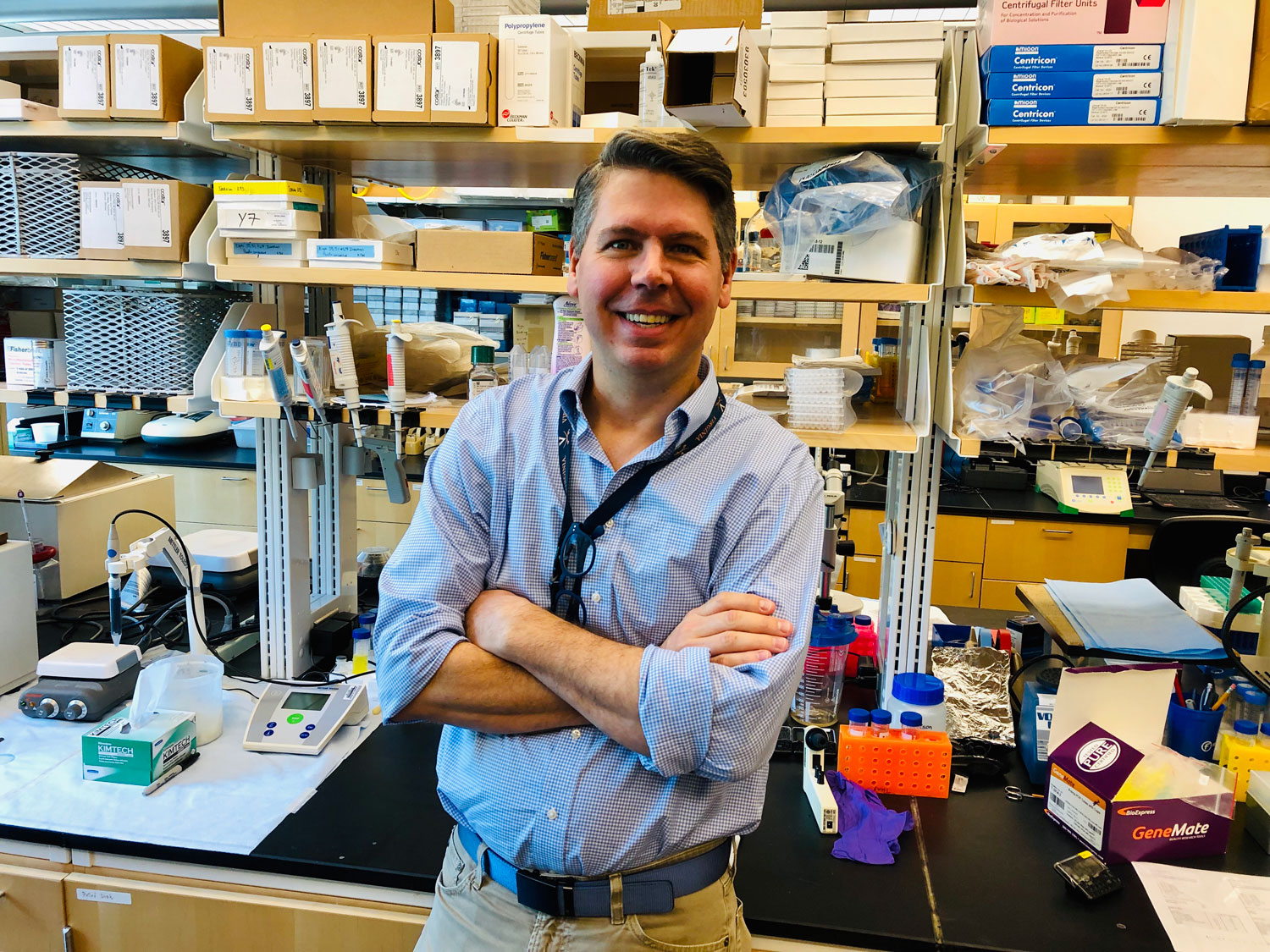 Ensuring Fairness and Robustness of Immunology DataAidong Zhang, PhD, Professor of Computer Science, Biomedical Engineering, and Data ScienceAni Manichaikul, PhD, Center for Public Health Genomics and Department of Public Health Sciences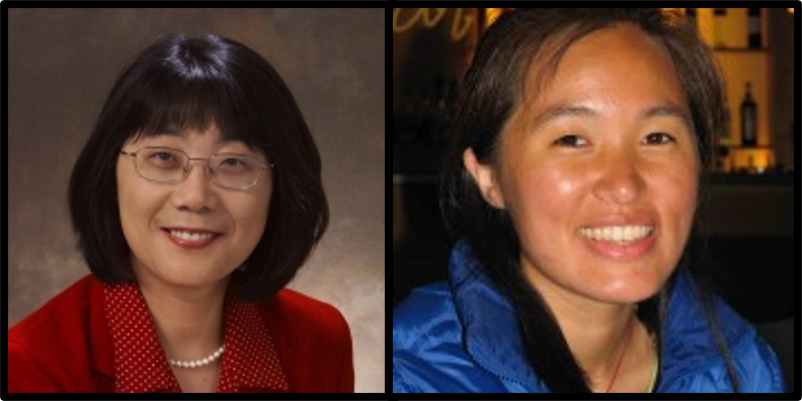 Impact of sodium-glucose cotransporter 2 inhibitors on systemic inflammation in women with coronary microvascular diseasePatricia Rodriguez-Lozano, MD, Director of Women's Heart Health Program Department of Medicine, Cardiology Mete Civelek, PhD, Department of Biomedical Engineering, Center for Public Health Genomics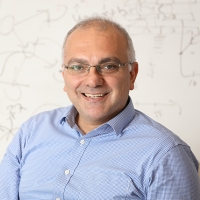 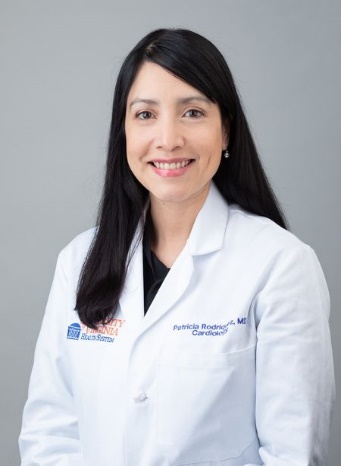 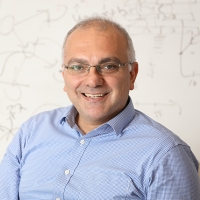 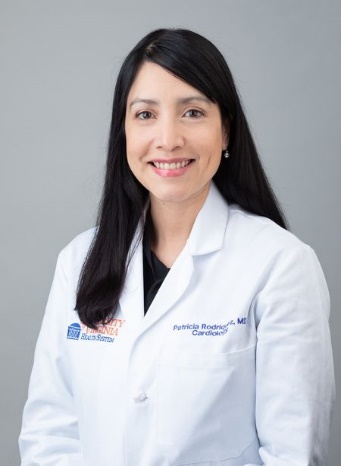 Integrative single-nucleus and spatial profiling analysis to identify novel biomarkers of chronic inflammatory dilated cardiomyopathyClint L. Miller, PhD, Center for Public Health Genomics, Department of Public Health Sciences, School of MedicineSula Mazimba, MD, Heart and Vascular Center, Division of Cardiovascular Medicine, School of Medicine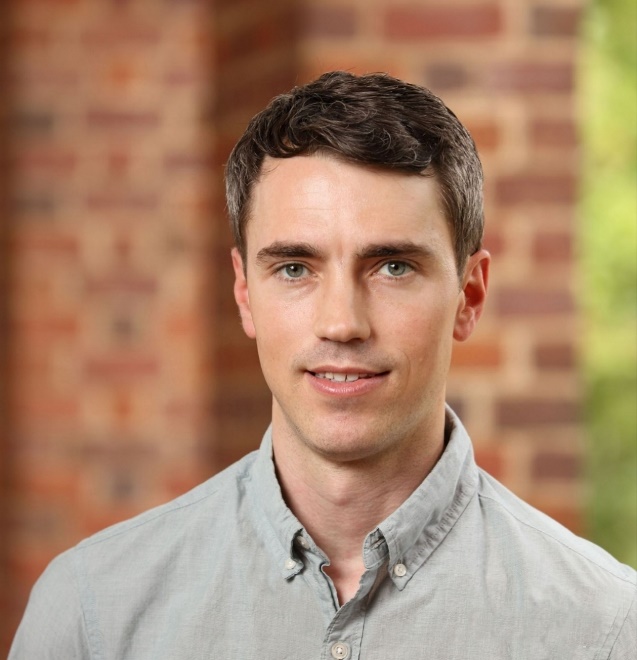 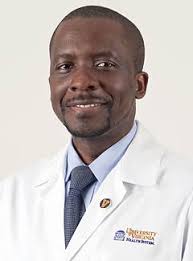 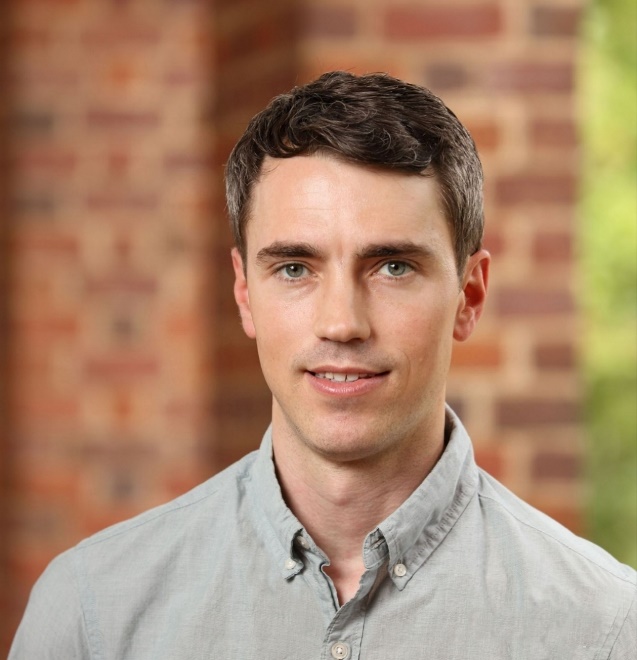 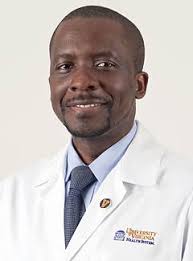 